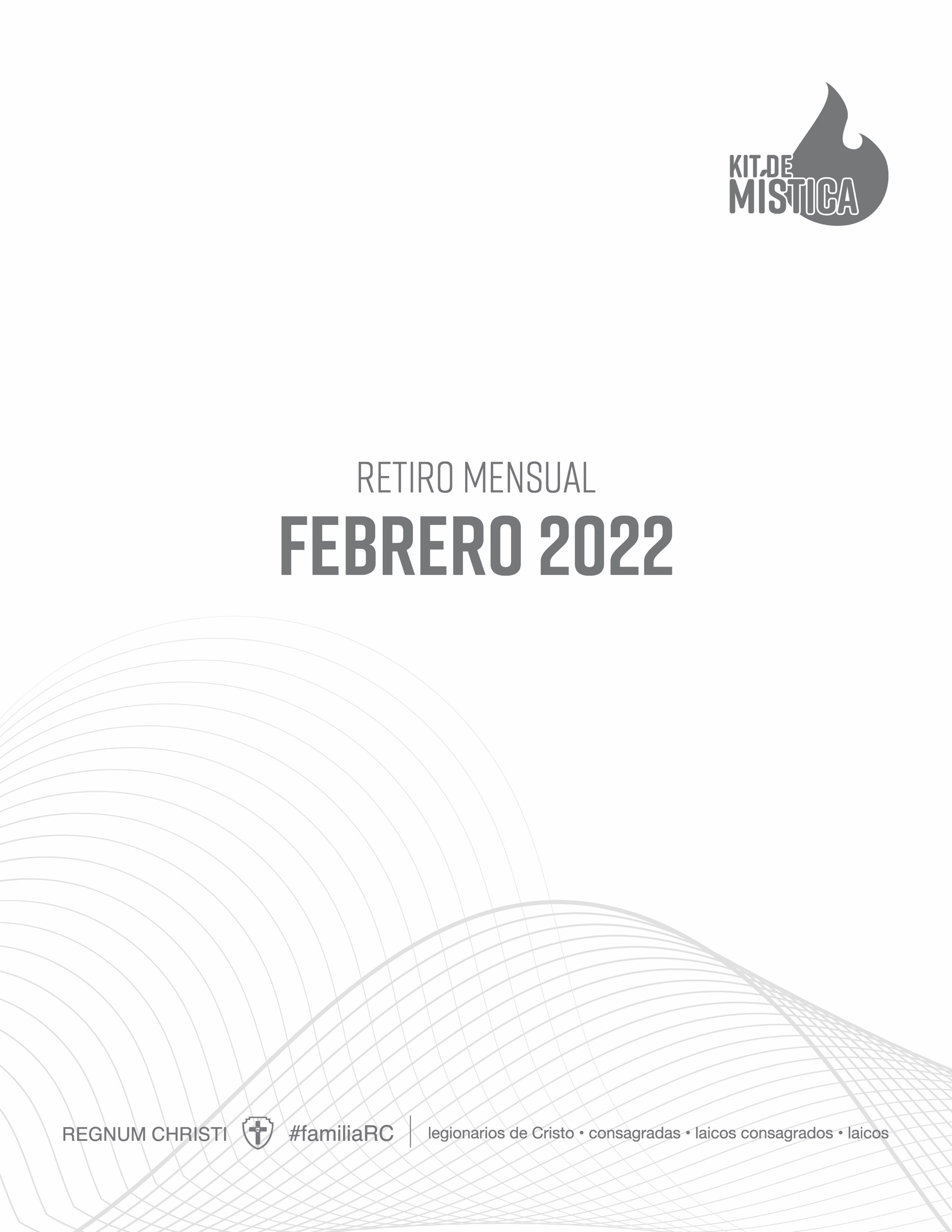 Retiro mensual: FebreroTema: Amor a los hombresLema: Ámense los unos a los otros...AMOR A LOS HOMBRES«Hacemos propios los sentimientos de Cristo que “amando a los suyos que estaban en el mundo los amó hasta el extremo” (Jn 13, 1). Por ello:1.° reconocemos la dignidad y el valor sagrado de cada persona;2.° buscamos salir al encuentro de sus necesidades materiales y espirituales;3.° buscamos colaborar con Cristo para que nuestros hermanos los hombres lo conozcan y encuentren en Él la plenitud de sus vidas y alcancen su salvación eterna».(Estatutos de la Federación Regnum Christi, 17)PLÁTICA: EL AMOR EN OBRASObjetivo: que los miembros de la sección comprendan que para que el amor sea verdadero y fecundo debe de expresarse con obras. Reconociendo el inmenso valor de la vida de cada persona seremos capaces de salir de nosotros mismos y amar como Cristo lo hace, hasta el extremo. Que comprendamos que el mayor fruto de la oración y el signo más grande de nuestro encuentro con Cristo es la caridad que se vive con nuestros hermanos. “Les doy un mandamiento nuevo: Ámense unos a otros; como yo los he amado, así también ámense los unos a los otros. El amor mutuo entre ustedes será el distintivo por el que todo el mundo los reconocerá como discípulos míos”.(Jn 13, 34-35)“Y el segundo es semejante: Amarás a tu prójimo como a ti mismo”.(Mt 22, 39)«La “fe que actúa por el amor” (Ga 5, 6) se convierte en un nuevo criterio de pensamiento y de acción que cambia toda la vida del hombre (cf. Rm 12, 2; Col 3, 9-10; Ef 4, 20-29; 
2 Co 5, 17)».(Carta Apostólica Porta Fidei, 4)“El compromiso misionero de los creyentes saca fuerza y vigor del descubrimiento cotidiano de su amor, que nunca puede faltar. La fe, en efecto, crece cuando se vive como experiencia de un amor que se recibe y se comunica como experiencia de gracia y gozo”.(Carta Apostólica Porta Fidei, 7)«Pero es precisamente esta eficacia del amor entre nosotros lo que nos atrae el odio de algunos, pues dicen: “Mirad cómo se aman”, mientras ellos sólo se odian entre sí. “Mirad cómo están dispuestos a morir el uno por el otro”, mientras que ellos están más bien dispuestos a matarse unos a otros. El hecho de que nos llamemos hermanos lo tienen por infamia, a mi entender, sólo porque entre ellos todo nombre de parentesco se usa sólo con falsedad afectada».(Apologético, Tertuliano)MEDITACIÓN: LOS AMÓ HASTA EL EXTREMOPasaje: Jn 13, 1Para vivir una caridad más auténtica y un amor a nuestro prójimo más fructífero, es necesario que imitemos el amor sin límites que Cristo ha tenido con cada uno de nosotros. Él no hace distinción entre santos y pecadores, entre buenos y malos, muere por todos nosotros, por los que lo crucificaron, los que lo abandonaron y los que lloran su muerte al pie de la cruz. Nuestro amor debe de parecerse más y más al que Jesús tiene por cada uno de nosotros. PREGUNTAS PARA REFLEXIÓN¿Estoy dispuesto a vivir mi vida al servicio de mi prójimo?, ¿quién es mi prójimo?¿Cómo vivo el mandato de Cristo de “ámense los unos a los otros, como yo los he amado”?¿Busco el bien de los demás incluso por encima del mío?, ¿en qué momentos esto me cuesta más trabajo?